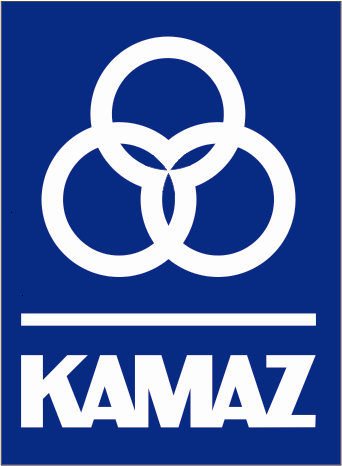 ОБЩЕСТВО С ОГРАНИЧЕННОЙ ОТВЕТСТВЕННОСТЬЮКАМАЗ-ЭНЕРГО  ПРОТОКОЛг. Набережные Челны1. Наименование предмета запроса котировок: Разработка рабочей документации в части электроснабжения и освещения, на введённые в эксплуатацию следующие объекты: ГГРП 1, ГГРП 2, ГГРП 3, АКС, СГЖУ, РСЖА, КС-3 в соответствии с техническими условиями (приложение №1 к договору)Извещение о проведении запроса котировок было опубликовано на сайте ООО «КАМАЗ–Энерго»http://www.kamaz-energo.ru/и на сайте http://www.zakupki.gov.ru/  11 марта 2016 года.	2. Состав закупочной комиссии:Председатель закупочной комиссии:Орешин Владимир Александрович  – председатель комиссии- отсутствовал;Добрынькин Александр Иванович– зам. председателя комиссии;Члены комиссии: 				Пляшкин Алексей Юрьевич;		Ларионова Ирина Анатольевна;Жданова Инна АлександровнаТерских Ирина Викторовна – секретарь закупочной комиссии.3. Заседание считается правомочным, так как присутствовали 4 (четыре) из 5 (пяти) членов комиссии (кворум).4. Процедура вскрытия конвертов с заявками участников на участие в запросе котировок на разработку рабочей документации в части электроснабжения и освещения, на введённые в эксплуатацию следующие объекты: ГГРП 1, ГГРП 2, ГГРП 3, АКС, СГЖУ, РСЖА, КС-3 в соответствии с техническими условиями (приложение №1 к договору)  имела место 22 марта 2016 года в 10 часов 00 минут (время московское) по адресу: РФ, РТ г. Набережные Челны, Промышленно-коммунальная зона, промзона, ул. Промышленная д. 73, кабинет 220.5. Закупочная комиссия рассмотрела заявки на участие в запросе котировок в соответствии с требованиями и условиями, установленными в конкурсной документации, и приняла решение:5.1. ООО "ЭГК-Проект", Филиал ООО "КЭР-Инжиниринг" "КЭР-Автоматика", ООО «ЭнергоАудит», ООО «ЭнергоИнжиниринг» признаются удовлетворяющие условиям запроса котировок             5.2. Отклонить предложение ООО "Проект Элем" в связи с несоответствием требованиям, установленным в конкурсной документации.	   6. Закупочная комиссия  подведет итоги на участие в запросе котировок в сроки, указанные в извещении запроса котировок. 	 7.Настоящий протокол подлежит размещению на сайте ООО «КАМАЗ – Энерго» http://www.kamaz-energo.ru/ и на сайте http://www.zakupki.gov.ru/ не позднее чем через 3 дня со дня подписания.            	8. Настоящий протокол подлежит хранению в течение трех лет с даты подведения запроса котировок. Зам. председателя закупочной комиссии		                                    А. И. ДобрынькинЧлены закупочной комиссии								  	            А. Ю. Пляшкин    И.А. Ларионова   И.А. ЖдановаСекретарь закупочной комиссии				                        И.В. Терских « 23 » марта 2016 г.№ 2 к извещению № 31603406472N п/пНаименование участника размещения заказаОтметка о наличиидокументов, предусмотренных конкурсной документациейУсловия исполнения контракта, указанные в заявкеООО «ЭГК-Проект»Копии документов, заверенные печатью организации, представлены в полном объеме.  1. Цена договора 508 474руб. 58копбез НДС.Сроки выполнения работы до 29.04.2016г.Условия оплаты -  в течение 30 календарных дней со дня подписания акта выполненных работ.Филиал ООО "КЭР-Инжиниринг" "КЭР-Автоматика"Копии документов, заверенные печатью организации, представлены в полном объеме.1. Цена договора  530 000руб. 00коп. без НДС.2.	Сроки выполнения работы до 29.04.2016г.3.	Условия оплаты - течение 30 календарных дней со дня подписания акта выполненных работ.ООО "ЭнергоИнжиниринг"Копии документов, заверенные печатью организации, представлены в полном объеме.1. Цена договора  584 745руб. 76коп. без НДС.2.	Сроки выполнения работы до 29.04.2016г.3.	Условия оплаты - течение 30 календарных дней со дня подписания акта выполненных работ.ООО "Проект 
Элем"Копии документов, заверенные печатью организации, документы представлены не в полном объеме, отсутствуют следующие документы: справка обслуживающего банка об отсутствии картотеки; справка обслуживающего банка о наличии расчетного счета.1. Цена договора  338 983руб. 05коп. без НДС.2.	Сроки выполнения работы до 29.04.2016г.3.	Условия оплаты - течение 30 календарных дней со дня подписания акта выполненных работ.ООО "Электромонтажный проектный центр "ЭнергоАудит"Копии документов, заверенные печатью организации, представлены в полном объеме.1. Цена договора  580 000руб. 00коп. без НДС.2.	Сроки выполнения работы до 29.04.2016г.3.	Условия оплаты - течение 30 календарных дней со дня подписания акта выполненных работ.